 П РЕГИОНАЛЬЕЫЙ ЧЕМПИОНАТ «АБИЛИМПИКС»РЕСПУБЛИКА КРЫМТехническое задание по компетенции «Торговля»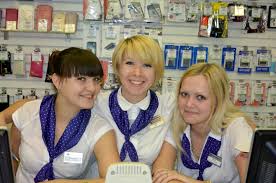 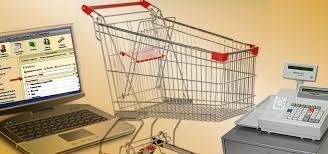 Известная китайская пословица гласит: «Человек без улыбки на лице не должен открывать магазин».Симферополь 2018                                        СодержаниеОписание компетенции.Торговля, как обмен товарно-материальными ценностями, известна начиная с каменного века. Она является одним из самых могущественных факторов процесса развития общества: начиная со скромного обмена внутри страны и кончая раскинувшейся по всему миру сетью сложнейших коммерческих операций, разнообразные виды торговых отношений всегда, так или иначе, реагируют на различные стороны общественной жизни. Соответственно, и профессия продавца известна с давних времен. По мере развития общества, совершенствовалась и организация процесса купли- продажи товаров: от прямого обмена между родами и племенами до сложных схем международной торговли в настоящее время. Поэтому у профессии продавца широкая типология: от человека, работающего в магазине, до человека, отвечающего за организацию продвижения товара и сбыта продукции в крупной корпорации. Способности специалиста по поиску новых рынков сбыта продукции, планированию, прогнозированию и организации продаж высоко оцениваются руководством предприятий в любой экономической ситуации.1.1.Актуальность компетенции. Многие мечтают о быстром карьерном росте, автономности в работе, а также быстром заработке - сбыте товара и получении за него денег. Поэтому изучение торгового дела и повышение профессионализма в этой области для всех молодых и энергичных-очень актуально. Эта специальность дает возможность изучать множество интересных предметов - не только экономических, но и гуманитарных. Активно изучается психология заключения коммерческих договоров, особенности потребностей покупателя и так далее. Работая по этой специальности, у человека появляется возможность взаимодействовать со многими людьми, то есть заводить полезные знакомства, выходить на новый уровень взаимоотношений, изменять свой социальный статус. Для того чтобы получить универсальную экономическую подготовку, активные люди выбирают «Торговлю». Умение «представить товар лицом», знания по психологии эффективных продаж, аналитические способности, навыки работы с возражениями покупателей – компетенции, необходимые менеджеру по продажам. От эффективности его работы во многом зависят продажи компании, и, следовательно, успешность ее деятельности. Именно поэтому квалифицированный специалист в этой области всегда будет востребован на рынке труда. Торговые специалисты, прекрасно разбирающиеся в менеджменте, экономике, логистике, ориентирующиеся в маркетинге, стали востребованными после перехода страны на рыночные отношения. Сейчас в любых сферах бизнеса, а особенно на рынке цветных металлов, на фондовых биржах, в банках ценятся специалисты, подготовленные по новым программам, способные оценить качественные характеристики товаров и заключать сделки. Для работы в этой сфере необходимы коммуникабельность и умения взаимодействовать в связке «человек – человек».Конкурсное задание для обучающихсяЗадание 1. «Кейс-задание» Принятие управленческого решения Время выполнения 60 минут Задание: Разобрать ситуацию и принять управленческое решение по ситуации сложившейся в торговой организации, используя профессиональные знания в области управления ассортиментом в торговле, дать свое обоснование.  Сделать общую презентацию управленческого решения (от 6 до 10 слайдов).  При выполнении данного задания можно использовать компьютер для написания возможных решений и не более 5 минут на представление презентации экспертам.Лист критерии оценкиЗадание № 2. «Составление претензионного письма поставщику» Время выполнения 60 минут Задание: Написать письмо-претензию поставщику товара (текст можно набрать на компьютере или написать от руки), предложить возможные варианты решения сложившийся ситуации в торговой организации.Лист критериев оценкиЗадание 3. «Коммерческие расчеты»Время выполнения: 60 минут Задание 1: Участникам предлагается рассчитать эффективность использования торговых площадей. Участнику необходимо сделать вывод и дать предложения (можно использовать калькулятор). Задание 2: Участникам предлагается рассчитать эффективность использования торгового оборудования. Участнику необходимо сделать вывод и дать предложения (можно использовать калькулятор). Задание 3: Участникам предлагается рассчитать товарооборот магазина. Участнику необходимо сделать вывод и дать предложения (можно использовать калькулятор). Лист критериев оценкиЗадание 4. «Потенциальное предложение дилеру»Время выполнения: 75 минутЗадание: Участникам раздается по карточке с наименованием товара и его характеристиками, и данными компании продавца. Участникам необходимо разработать коммерческое предложение, представляющую продукцию компании потенциальным дилерам (с использованием компьютерных технологий), представить ее экспертам и ответить по вопросам по ней.Лист критериев оценкиИнфраструктурный листНормативная литература:1.Гражданский кодекс российской федерации. Части первая, вторая,       третья и четвертая. – М.: Эксмо,2016. – 688 с.Кодекс Российской Федерации об административной ответственности: проект. – М.: Проспект, 2016. – 368 с.Закон Российской Федерации «О защите прав потребителей» с последними изменениями на 2016 г. – М.: Эксмо, 2016. – 47 с.Материалы, предоставляемые организатором:1.ручка2.20 листов бумагиОборудование, предоставляемое организаторам:1.компьютер2.стол письменный3.кресло компьютерное4.принтер5.проектор.Программное обеспечение, предоставляемое организатором:Microsoft Office Microsof    Windows 7Power PointToolbox:ВодаНеобходимая площадь для выполнения компетенции:40 кв.мТребования охраны труда и техники безопасности1. Общие вопросы1.1. При работе с ПК рекомендуется организация перерывов на 10 минут  через каждые 50 минут работы. Время на перерывы уже учтено в общемвремени задания, и дополнительное время участникам не предоставляетсяЗапрещается находиться возле ПК в верхней одежде, принимать пищу и курить, употреблять во время работы алкогольные напитки, а также быть в состоянии алкогольного, наркотического или другого опьянения.  Участник соревнования должен знать месторасположение первичных средств пожаротушения и уметь ими пользоваться.  О каждом несчастном случае пострадавший или очевидец несчастного случая немедленно должен известить ближайшего эксперта. Участник соревнования должен знать местонахождения медицинской аптечки, правильно пользоваться медикаментами; знать инструкцию по оказанию первой медицинской помощи пострадавшим и уметь оказать медицинскую помощь. При необходимости вызвать скорую медицинскую помощь или доставить в медицинское учреждение.  При работе с ПК участник соревнования должны соблюдать правила личной гигиены.  Работа на конкурсной площадке разрешается исключительно в присутствии эксперта. Запрещается присутствие на конкурсной площадке посторонних лиц.  По всем вопросам, связанным с работой компьютера следует обращаться к эксперту.  2.Требования охраны труда перед началом работыПеред включением используемого на рабочем месте оборудования участник соревнования обязан:  Осмотреть и привести в порядок рабочее место, убрать все посторонние предметы, которые могут отвлекать внимание и затруднять работу.  Проверить правильность установки стола, стула, подставки под ноги, угол наклона экрана монитора, положения клавиатуры в целях исключения неудобных поз и длительных напряжений тела. Особо обратить внимание на то, что дисплей должен находиться на расстоянии не менее 50 см от глаз (оптимально 60-70 см).  Проверить правильность расположения оборудования.  Кабели электропитания, удлинители, сетевые фильтры должны находиться с тыльной стороны рабочего места.  Убедиться в отсутствии засветок, отражений и бликов на экране монитора.  Убедиться в том, что на устройствах ПК (системный блок, монитор, клавиатура) не располагаются сосуды с жидкостями, сыпучими материалами (чай, кофе, сок, вода и пр.).  Включить электропитание в последовательности, установленной инструкцией по эксплуатации на оборудование; убедиться в правильном выполнении процедуры загрузки оборудования, правильных настройках. При выявлении неполадок сообщить об этом эксперту и до их устранения к работе не приступать.  3.Требования охраны труда во время работы1.1.В течение всего времени работы со средствами компьютерной и оргтехники участник соревнования обязан:  содержать в порядке и чистоте рабочее место;  следить за тем, чтобы вентиляционные отверстия устройств ничем не были закрыты;  выполнять требования инструкции по эксплуатации оборудования. 1.2.Участнику соревнований запрещается во время работы:  отключать и подключать интерфейсные кабели периферийных устройств;  класть на устройства средств компьютерной и оргтехники бумаги, папки и прочие посторонние предметы;  прикасаться к задней панели системного блока (процессора) при включенном питании;  отключать электропитание во время выполнения программы, процесса;  допускать попадание влаги, грязи, сыпучих веществ на устройства средств компьютерной и оргтехники;  производить самостоятельно вскрытие и ремонт оборудования;  производить самостоятельно вскрытие и заправку картриджей принтеров или копиров;  работать со снятыми кожухами устройств компьютерной и оргтехники;  располагаться при работе на расстоянии менее 50 см от экрана монитора.  1.3.При работе с текстами на бумаге, листы надо располагать как можно ближе к экрану, чтобы избежать частых движений головой и глазами при переводе взгляда.  1.4.Рабочие столы следует размещать таким образом, чтобы видеодисплейные терминалы были ориентированы боковой стороной к световым проемам, чтобы естественный свет падал преимущественно слева.  1.5.Освещение не должно создавать бликов на поверхности экрана.  1.6.Продолжительность работы на ПК без регламентированных перерывов не должна превышать 1-го часа. Во время регламентированного перерыва с целью снижения нервно-эмоционального напряжения, утомления зрительного аппарата, необходимо выполнять комплексы физических упражнений.  4.Требования охраны труда в аварийных ситуациях1.1 Обо всех неисправностях в работе оборудования и аварийных ситуациях сообщать непосредственно эксперту.  1.2.При обнаружении обрыва проводов питания или нарушения целостности их изоляции, неисправности заземления и других повреждений электрооборудования, появления запаха гари, посторонних звуков в работе оборудования и тестовых сигналов, немедленно прекратить работу и отключить питание.  1.3.При поражении пользователя электрическим током принять меры по его освобождению от действия тока путем отключения электропитания и до прибытия врача оказать потерпевшему первую медицинскую помощь.  1.4.В случае возгорания оборудования отключить питание, сообщить эксперту, позвонить в пожарную охрану, после чего приступить к тушению пожара имеющимися средствами.  5.5. Требования охраны труда по окончании работы           1.1. По окончании работы участник соревнования обязан соблюдать следующую последовательность отключения оборудования:  произвести завершение всех выполняемых на ПК задач;  отключить питание в последовательности, установленной инструкцией по эксплуатации данного оборудования.  В любом случае следовать указаниям экспертов           1.2. Убрать со стола рабочие материалы и привести в порядок рабочее место.           1.3. Обо всех замеченных неполадках сообщить экспертуЗадание 1. «Кейс-задание» Принятие управленческого решенияВремя выполнения 60 минут Задание: Разобрать ситуацию и принять управленческое решение по ситуации сложившейся в торговой организации, используя профессиональные знания в области управления ассортиментом в торговле, дать свое обоснование.  Сделать общую презентацию управленческого решения (от 6 до 10 слайдов).  При выполнении данного задания можно использовать компьютер для написания возможных решений и не более 5 минут на представление презентации экспертам.Ситуационная задача 1.     Государственным инспектором Роспотребнадзора были выявлены    следующие недостатки в работе торгового центра «Меганом»:- работники магазина «Фокстрот» отказались обменять телевизор, имеющий неустранимый дефект, хотя гарантийный срок на телевизор еще не истек;- не на всех товарах, выложенных в торговом зале, имелись ценники:- деревянные метры, которые использовались в магазине «Ткани», имели просроченные клейма. Какие правила торговли нарушены, ответы обосновать. Какую ответственность несет администрация магазина и непосредственно продавец?Ситуационная задача 2.   В адрес фирмы ООО «Канцтовары» поступили школьно-письменные товары по счету № 520 от 12.10.2018  от посреднического склада «Флагман». При приемке 10 упаковок тетрадей, с маркировкой 50 штук по цене 54 руб., обнаружена недостача по 10 шт. в каждой упаковке. Обоснуйте действие в соответствии инструкции П-6 «О приемке продукции производственно-технического назначения и товаров народного потребления по количеству».Ситуационная задача 3.Поставщик – ООО «Торговый дом «ВИОЛИЯ» представила покупателю – магазину Л'Этуаль – проект договора поставки косметики с условием обязательной предоплаты товара в течение года без предварительного согласования цены и ассортимента поставляемых товаров по кварталам. Подготовьте протокол разногласий и конкретизируйте свои предложения в содержании предлагаемого к заключению договора поставки.Ситуационная задача 4.Покупатель приобрел в магазине газовую плиту. В техническом паспорте на газовую плиту указано, что гарантийный срок 1 год. За три недели до истечения гарантийного срока плита вышла из строя. Продавец организовал ремонт плиты в сервисном центре, который длился 27 дней.При возврате плиты покупателя предупредили, что срок гарантии на газовую плиту истек, поэтому покупатель обязан оплатить стоимость ремонта.Объясните правомерность действий магазина? Как следует поступить в данной ситуации?Задание № 2. «Составление претензионного письма поставщику»Время выполнения 60 минут Задание: Написать письмо-претензию поставщику товара (текст можно набрать на компьютере или написать от руки), предложить возможные варианты решения сложившийся ситуации в торговой организации.Задача 1.Согласно договору № 3 от 15 сентября текущего года предприятие по производству обуви поставило магазину женскую обувь в ассортименте по счету-фактуре № 34 от 10.11 текущего года на общую сумму 250000 (двести пятьдесят тысяч) рублей.Подготовьте претензионное письмо поставщику за нарушение условий договора поставки.Рассчитайте сумму штрафа и претензии если в договоре предусмотрены штрафные санкции за недопоставку товаров – 2%, а за поставку недоброкачественных товаров – 20%.Задача 2.Согласно договору, ООО «Шелковый дом» поставила фирме шелковые ткани на сумму 480 тыс. руб. При приемке тканей по качеству было забраковано тканей на сумму 90 тыс. руб. Счет оплачен полностью.Штраф за поставку недоброкачественных товаров предусмотрен договором в размере 20%.Задача 3. Оптовым предприятием была закуплена партия трикотажных изделий, замаркированных производителем 1-м сортом. При окончательной приемке по качеству комиссией были обнаружены дефекты, на основании которых трикотажные изделия на сумму 250,0 тыс. руб. были отнесены к браку, а на сумму 150,0 тыс. руб. были переведены во 2-й сорт. Скидка на понижение сортности согласно договору – 8%. Штрафные санкции за поставку недоброкачественных товаров- 20%. Транспортные расходы по возврату брака поставщику составили 16,0 тыс.руб.Поставщик не заменил недоброкачественные изделия.Укажите права и обязанности покупателя и поставщика в данной ситуации, какие нормативно-правовые документы регулируют поставку товаров, рассчитайте размер иска к поставщикуЗадание 3. «Коммерческие расчеты»Время выполнения: 60 минут Задание 1: Участникам предлагается рассчитать эффективность использования торговых площадей. Участнику необходимо сделать вывод и дать предложения (можно использовать калькулятор). Задание 2: Участникам предлагается рассчитать эффективность использования торгового оборудования. Участнику необходимо сделать вывод и дать предложения (можно использовать калькулятор). Задание 3: Участникам предлагается рассчитать товарооборот магазина. Участнику необходимо сделать вывод и дать предложения (можно использовать калькулятор). Задача 1В магазине «Продукты» с торговой площадью 600 кв. м установлено 310 единиц оборудования, площадь основания единицы которого в среднем составляют 0,5 кв. м. Площадь всех элементов для выкладки товаров в магазине равна 340 кв. м.Какими будут Ваши предложения по увеличению эффективности использования торговой площади магазина?Задача 2Рассчитайте коэффициент полноты и устойчивости ассортимента шоколада в магазине, исходя из следующих данных:Количество разновидностей шоколада в обязательном ассортиментном перечне товаров предусмотрено 25 единиц, а по факту наличия шоколада оказалось:на 01.10 – 20 единицна 10.10 – 28 единицна 21.10 – 21 единицаЗадача 3.Определите качественные показатели торговой сети микрорайона, исходя из следующих данных:а) площадь территории микрорайона – 800 кв. м;б) численность населения – 30000 чел.;в) количество магазинов в микрорайоне – 120;г) количество специализированных магазинов – 35;д) общая торговая площадь всех магазинов – 4100 кв. м.Задание 4. «Потенциальное предложение дилеру»Время выполнения: 75  минутЗадание: Участникам раздается по карточке с наименованием товара и его характеристиками, и данными компании продавца. Участникам необходимо разработать коммерческое предложение, представляющую продукцию компании потенциальным дилерам (с использованием компьютерных технологий), представить ее экспертам и ответить по вопросам по ней.Порядок выполнения задания:1.Изучение конкурсного задания2.Выявление ключевых моментов в конкурсном задании3.Составление презентации4.Представление результатов работы перед экспертами5.Ответы на вопросы экспертов.Задание: Разработать презентацию, представляющую продукцию компании потенциальным дилерам:1.Общество с ограниченной ответственностью «МПК «Скворцово», колбасные изделия;2. Сакский молзавод ООО "ДК «Мегатрейд-Юг», молочные товары3. ООО "Крымская макаронная фабрика", макаронные изделия:           4.Государственное унитарное предприятие Республики Крым  «Крымхлеб», хлебобулочные изделия           5. Акционерное общество «Пивобезалкогольный комбинат «Крым», безалкогольные напитки.Итоговый протокол по компетенции «Торговля»1 МЕСТО ___________________________2 МЕСТО ___________________________3 МЕСТО ______________________________ГЛАВНЫЙ ЭКСПЕРТ       ________________                        дата____________Программа Компетенция «Торговля»Дата проведения  17 – 19 октября 2018 года1 день, площадка № 12 день, площадка № 13 день, площадка № 2КритерииНаивысший баллШкала оценкиШкала оценкиКритерииНаивысший баллОбъективные СубъективныеЧетко сформулировать решения220Полнота раскрытия обоснований330Логичность и связность изложения440Отсутствие 	орфографических, пунктуационных и стилистических ошибок330Оригинальность управленческих предложений по продвижению товара660Дизайн презентации440Присутствие иллюстративного материала220Представление презентации330Всего:27270КритерииНаивысший баллШкала оценкиШкала оценкиКритерииНаивысший баллОбъективные СубъективныеАргументированность предложений в претензии770Работа с первоисточником440Отсутствие 	орфографических, пунктуационных и стилистических ошибок330Правильность расчета660Правильность оформления550Всего:25250КритерииНаивысший баллШкала оценкиШкала оценкиКритерииНаивысший баллОбъективные СубъективныеОбоснованность и правильность расчетов770Логичность ответов на поставленные вопросы к задаче660Отсутствие 	орфографических, пунктуационных и стилистических ошибок330Вывод и предложения по задачи770Всего:23230КритерииНаивысший баллШкала оценкиШкала оценкиКритерииНаивысший баллОбъективные СубъективныеХарактеристика товара550Расшифровка товарной информации550Проверка штрих-кода на подлинность440Обоснованность предложения дилеру660Оформление коммерческого предложения550Всего25250№ п/пФИОI этапII этапIII этапИтого набранных баллов12345Жюри (ФИО) ______________________________________________________________________________________________________________________________________________________________________   ________________________________________________________________________________________________________________9.00 – 11.00Заезд и регистрация участников, экспертов Чемпионата, поселение в общежитие (площадка № 1,2)11.00 – 12.30Торжественное открытие  II Крымского чемпионата профессионального мастерства для людей с инвалидностью «Абилимпикс»   (актовый зал, ул. Севастопольская, 84)13.00 – 14.00Обед 14.00 – 14.10Организационное совещание экспертов с Главными экспертами14.10 – 14.20Аудит конкурсных площадок  экспертами. Организационное совещание с экспертами на конкурсных площадках. Инструктаж экспертов по ОТ и ТБ.  Распределение ролей между экспертами. Внесение необходимых организационных корректив на конкурсных площадках 14.20 – 14.30Знакомство участников Чемпионата «Абилимпикс» с  конкурсным заданием, подготовка рабочего места, жеребьевка, инструктаж участников по ОТ и ТБ)14.30 – 15.301 конкурсное задание  «Кейс-задание» Принятие управленческого решения15.30 – 16.00Работа экспертов16.00-17.002 конкурсное задание «Составление претензионного письма поставщику»17.00-17.30Работа экспертов18.00 – 19.00Ужин17.00 – 20.00Культурная программа (посещение театров, музеев, выставок)8.00 – 8.30Завтрак08.30 – 9.00Регистрация участников на конкурсных площадках 9.00 – 10.003 конкурсное задание «Коммерческие расчеты»10.00 – 10.30Работа экспертов10.30 – 10.45Перерыв 10.45 – 12.004 конкурсное задание  «Потенциальное предложение дилеру»12.00 – 12.30Работа экспертов13.00 – 14.00Обед 14.00 – 15.00Подведение итогов соревнований (завершение внесения оценок в итоговые протоколы)18.00 – 19.00Ужин17.00 – 20.00Культурная программа (посещение театров, музеев, выставок)8.00 – 9.00Завтрак10.00 – 11.30Торжественная Церемония закрытия и награждения победителей, участников II Крымского чемпионата профессионального мастерства для людей с инвалидностью «Абилимпикс» (актовый зал, ул. Севастопольская, 84)12.00 – 13.00Отъезд участников, экспертов Чемпионата